The #Refugeecrisis in the EUIs life really better here?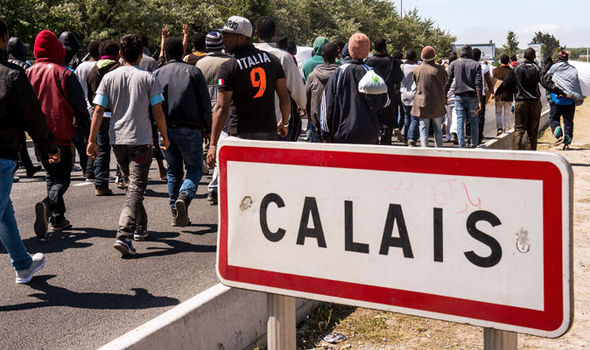 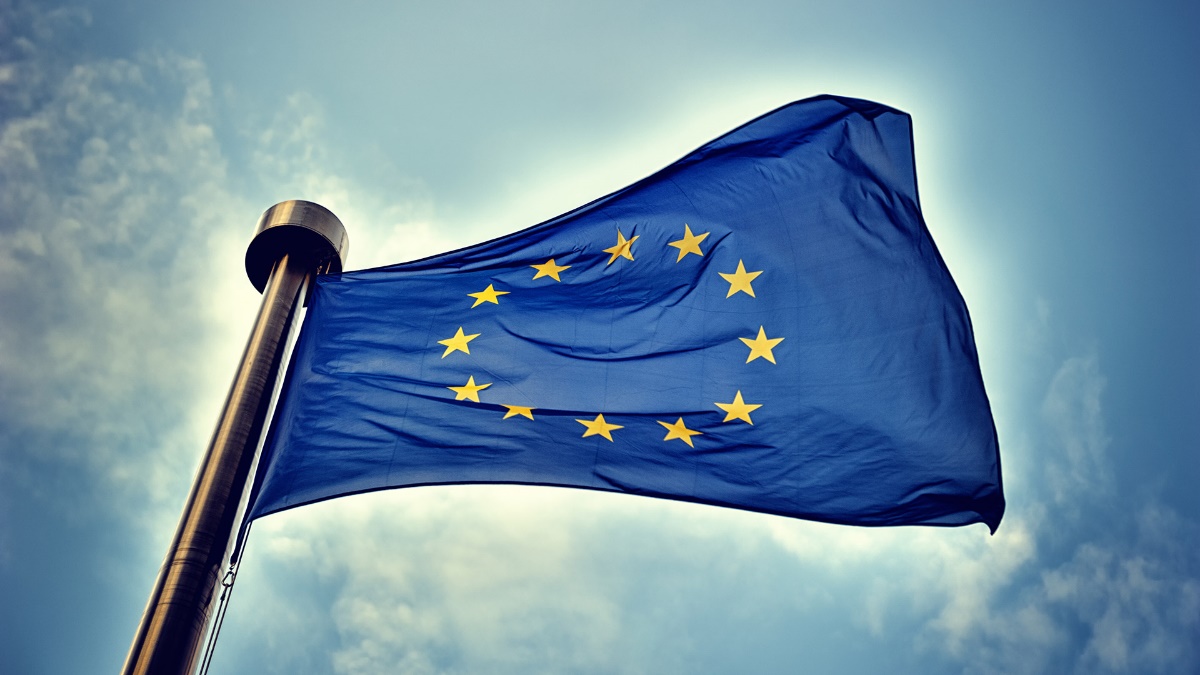 